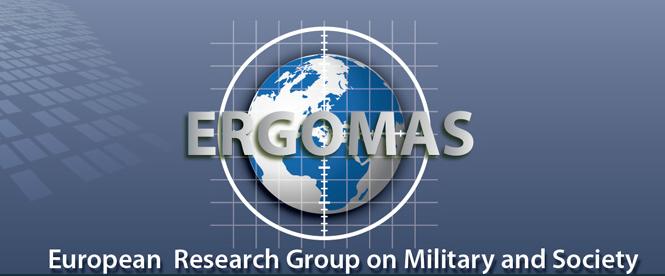 Draft Program and abstracts14th Biennial conference of ERGOMASTo be held at Hellenic Army AcademyAthens, Greece26 – 30 June 2017ProgramProgram per dayProgram per dayMonday 26 June18.30 – 20.00	Opening Ceremony at the War Museum of the city of AthensTuesday 27 June08.45 –09.15	Registration and welcome coffee09.30 – 11.45	Plenary Opening Plenary Opening and WelcomeKeynote Address by Joseph Soeters: From Social Sciences' Founding Mothers and Fathers to the Study of Today's Militaries 12.00 – 12.45	Visit of the HAA13.00 – 14.00	Lunch14.30 – 16.00	PARALLEL SESSIONS 1MORALE, COHESION, AND LEADERSHIP – SESSION 1: Leadership & EducationSelf-Efficacy and Military Education: Leadership and Sport-Exercise PerformanceVassia KARAMANOLI, Ph.D. (Hellenic Military Academy Department of Military Sciences Faculty of Theoretical Sciences – Psychology; valikako@gmail.com)Vasiliki KONTODIMAKI, Ph.D. (Hellenic Military Academy Department of Military Sciences; Faculty of Army Physical & Cultural Education; vaskar3@yahoo.com)Social Network Building of International Military Academy Cadets in South KoreaInsoo KIM, Ph.D. (Associate Professor, Department of Political Science, Korea Military Academy, Seoul, South Korea; kma6453@gmail.com)Officer, practice what you preach!Sander DALENBERG (Netherlands Defence Academy; daka36ro@kpnmail.nl)The Societal Effectiveness of Military Leadership Training in Finnish Defense ForcesColonel, PhD Vesa NISSINEN (Finland; Vesa.Nissinen@mil.fi)MILITARY PROFESSION – SESSION 1: Education & DevelopmentRevisiting Curricula in Military Leadership Education in Considering the Deconflicting Role of Military Task Forces in Protracted Conflicts WorldwideHermann JUNG PhD Col. Ret (Austria Vienna; gabihe@a1.net)How Militaries Learn: Human Capital, Wealth, and the Transformation of Military Power
Nathan W. TORONTO (United Arab Emirates National Defense College; nathan.toronto.ndc@gmail.com)New Model Army Conservatism: Post-Materialist Values and Military Branch AffiliationMorten BRÆNDER (Department of Political Science, Aarhus University, Denmark; mortenb@ps.au.dk)Creativity in the Armed ForcesProf. Joseph SOETERS (Netherlands Defence Academy; JMML.Soeters@mindef.nl)CIVILIAN CONTROL OF THE ARMED FORCES – SESSION 1: The Consequences of the Suspension of Conscription – the Case of GermanyOrganizers: Markus STEINBRECHER, Nina LEONHARD, Martin ELBEBundeswehr Center for Military History and Social Sciences Panel Chair: Markus STEINBRECHER (MarkusSteinbrecher@bundeswehr.org)The Consequences of the Suspension of Conscription on Civil-Military Relations in GermanyMarkus STEINBRECHER (Bundeswehr Center for Military History and Social Sciences; MarkusSteinbrecher@bundeswehr.org)German Military Identity after the Suspension of ConscriptionNina LEONHARD (Bundeswehr Center for Military History and Social Sciences; NinaLeonhard@bundeswehr.org)Job Appeal and Career Perspectives: Changes and Continuity after the Process of Bundeswehr New AlignmentMartin ELBE (Bundeswehr Center for Military History and Social Sciences; MartinElbe@bundeswehr.org)RECRUITMENT AND RETENTION – SESSION 1: Minorities in the Armed Forces: Integration and ParticipationChair: Andrea RinaldoDiversity Management in the Swiss Armed ForcesAndrea RINALDO (Military Academy at the ETH Zurich, Switzerland, andrea.rinaldo@vtg.admin.ch)Perspectives of Visible Minority Members on Recruitment and Inclusion in the Canadian AFJustin WRIGHT (Justin.Wright@forces.gc.ca)Barriers that Prevent Women Joining the Armed Forces: Evidence from 6 Western Countries
Philippe MANIGART (Departement of Behavioral Sciences; Royal Military Academy Belgium; Philippe.Manigart@rma.ac.be)Valerian LECOQ (Departement of Behavioral Sciences; Royal Military Academy Belgium; valerian.lecoq@rma.ac.be)René MOELKER (Netherlands Defence Academy; R.Moelker.01@mindef.nl)Tessa OP DEN BUYS (Netherlands Defence Academy; TP.od.Buijs@mindef.nl)Frank Brundtland STEDER (Norway; Frank.Steder@ffi.no)Johan ÖSTERBERG (johan.osterberg@fhs.se)Emma JONSSON (Emma.Jonsson@fhs.se)Tibor Szvircsev TRESCH (Military Academy at the ETH Zurich, Switzerland;Tibor.Szvircsev@vtg.admin.ch)Nancy OTIS (Director General Military Personnel Research & Analysis; Director Research & Development Canada; Nancy.Otis@forces.gc.ca)Latin-American Immigrants in the Spanish Armed Forces: Discourses on Nationality and CitizenshipJosé M. ARRIBAS (National University of Distance Education of Spain, Department of Sociology, jarribas@poli.uned.es)Consuelo DEL VAL (cval@poli.uned.es)Beatriz MAÑAS (bmanas@poli.uned.es)MILITARY FAMILIES – SESSION 1: Negotiating the Relationships between the Military and the Family   The Politics of Military Families and the Rise of the Negotiation Household. Tensions between State, Work and FamiliesRené MOELKER (Netherlands Defence Academy; rene_moelker@yahoo.com) Manon ANDRES (Netherlands Defence Academy; MD.Andres@mindef.nl)Nina RONES (The Norwegian Defence Research Establishment; nina.rones@ffi.no)Who Emotionally Contained the Deployed Military?  Trends in Military Professional Dependency from their Families, among Argentinean Peacekeepers in Haiti (2004-2015)Sabina FREDERIC (UNQ-CONICET, Argentina; frederic@unq.edu.ar)The Spirt of Community, the Military Family and the Impact on Formal and Informal Support MechanismsEmma LONG (e.long@lancaster.ac.uk)The State of Care in Military Families Gakis Τ. DIMITRIOS, Captain (PhD candidate Aegean University, Sociology Department; jim.gakis@yahoo.com)16.00 – 16.15	Coffee break16.15 – 17.45	PARALLEL SESSIONS 2	MORALE, COHESION, AND LEADERSHIP – SESSION 2: Leadership during Military Operations & CohesionCoping Styles and Combat Motivation During Operations – An IDF Case StudyUzi BEN-SHALOM (Ariel University, uzibs@ariel.ac.il) Yizhaq BENBENISTY (Haifa University)  The banality of Military Leadership: Case study: Military Leadership in Afghanistan (Working Paper)MM JANSEN (m.jansen@fm.ru.nl)  R DELAHAIJ Small Unit Cohesion, It´s Predictors and Aftermaths on the Example of Estonian Defence Forces Antek KASEMAA (Estonian National Defence College & Tallinn University; kasemaa@tlu.ee) L’Armée Camerounaise, d’Hier à Aujourd’hui: Mutations, Synergies et Défis Sécuritaires (Presentation in English)Alphonse Zozime TAMEKAMTA, PhD (Histoire des relations internationales; Université de Cameroun; tzozime@yahoo.fr Yaoundé I GENDER AND THE MILITARY – SESSION 1: Integration and Gender DiversityOn Masculine Domination in Military OrganizationsDelphine RESTEIGNE (Chair of Sociology, Royal Military Academy; delphine.resteigne@rma.ac.be)Women: A Bridge Builder and Peacemaker	Dr. Ashu PASRICHA (Assistant Professor, Faculty of Arts, Department of Gandhian and PeaceStudies, Panjab University, Chandigarh, India; ashu.p2@gmail.com)The Integration of Women in the Greek Army (Problems-Perspectives)Alexandros THEODORAKOUDIS, MA (atheodorakoudis15@gmail.com)Nurse or Warrior? The role of Gender in the Armed ForcesStefanie VON HLATKY, PhD (Director Centre for International and Defence Policy, Queen’s University; svh@queensu.ca)PUBLIC OPINION, MASS MEDIA AND THE MILITARY – SESSION 1Why did France Intervene in Mali? Examining the Role of Intervention EntrepreneursMarina E. HENKE Ph.D.  (Assistant Professor; Northwestern University; Department of Political Science; marina.henke@northwestern.edu)Civilians under Terror and LIC: Fears during and between Six Military Confrontations, the Role of Demographic Factors in 44 Nationally Representative SamplesRoni TIARGAN – ORR (IDF Behavioral Sciences Department; orroni6@gmail.com)Meytal Eran JONA (IDF Behavioral Sciences Department; meytalej@gmail.com)Stephen LEVINE (University of Haifa) The Israeli Dilemma -"Everyone’s Child " or "Everyone’s Soldier”Dr (Col. Res.) Shaul SHAY (sc.shaulshay@gmail.com)The Health of National – Protecting National Security against the UnknownKatri LIEKKILӒ, M.M.Sc., M.Sc. (Econ.) (National Emergency Supply Agency, Finland; Katri.Liekkila@nesa.fi)CRITICAL MILITARY STUDIES – SESSION 1: Inaugural Panel Organizers:  Erella GRASSIANI and Dana Grosswirth KACHTANControl of the Military vs. Control of MilitarizationYagil LEVY (The Open University of Israel; yagil.levy@gmail.com)Participatory Research with Military Institutions: Critical Military Studies in PracticeRachel WOODWARD (School of Geography, Politics and Sociology, Newcastle University, UK; rachel.woodward@newcastle.ac.uk) Antonia DAWES (School of Sociology, Politics and International Studies, University of Bristol, UK) Tim EDMUNDSPaul HIGATEK. Neil JENKINGSDanish Soldiers Narrate Civil-Military Interaction: Experience, Critique and ‘Identifying Best Practices’ Thomas Vladimir BRØND (Assistant Professor, Institute for Languages and Cultures, Royal Danish Defence College; thbr@fak.dk)VETERANS AND SOCIETY – SESSION 1Policy Constructions of Danish War Veteran-Images and their Social Life 	Birgitte Refslund SØRENSEN (Dept. of Anthropology, University of Copenhagen, Denmark; brs@anthro.ku.dk)Active Fighting: Combat Experiences of Dutch Veterans from the Second World War until NowJeoffrey van WOENSEL MA (Netherlands Veterans Institute; jtwh.v.woensel@veteraneninstituut.nl)Conflicting Values and Ethics in Veteran PolicyAndres SIPLANETiia-Triin TRUUSA (University of Tartu; tiia-triin.truusa@ut.ee)Heroes, Traitors or Threats to Neutralize: Two Wars and Many Ways to be a Veteran in MozambiquePaulo GRANJO (University of Lisbon, Institute of Social Sciences; paulogranjos@gmail.com)MILITARY & SOCIETY: A GREEK PERSPECTIVE – SPECIAL SESSION 	Chair: George KaffesHumanities Teaching at the Hellenic Military Academy from its Foundation to its First Restruction by the Bavarians (1828-1834)Andreas KASTANIS (Professor, Hellenic Military Academy; andreas_kastanis@yahoo.gr)Psychosocial Care and Seeking Mental Help in the Military: Fears & BenefitsVassia Ignatiou KARAMANOLI (Lecturer of Psychology, Hellenic Army Academy; vaskar3@yahoo.com)Wednesday 28 June09.00 – 9.15	Coffee09.15 – 10.45	PARALLEL SESSIONS 3MORALE, COHESION, and LEADERSHIP – SESSION 3: Roundtable with Authors & Book Presentation « Leadership in Extreme Situations »Chair: Michael HolenwegerMichael Jager (michael.jager@vtg.admin.ch) MILITARY PROFESSION – SESSION 2: Civilian Values & IdentityImplementing a New Basic Military Training System in Sweden – Findings from the First YearJohan ÖSTERBERG (Swedish Defence University; Johan.Osterberg@fhs.se)Eva JOHANSSON (Swedish Defence University; Eva.Johansson@fhs.se) Military Cadets and Human Values in a Changing WorldHelena CARREIRAS (ISCTE-University Institute of Lisbon; helena.carreiras@iscte.pt)Fernando BESSA (Military University Institute; a15277@hotmail.com)The Effect of Military Socialization on the Habitus and Identity of the YouthLindy HEINECKEN (Dept of Sociology and Social Anthropology, Stellenbosch University; lindy@sun.ac.za)Neil KRAMM Professionals, Professionalism and the Civil-Military Divide: the Case of UK Armed Forces Reservists.Rachel WOODWARD (School of Geography, Politics and Sociology, Newcastle University, UK; rachel.woodward@newcastle.ac.uk)Antonia DAWES (School of Sociology, Politics and International Studies, University of Bristol, UK)Tim EDMUNDS (School of Sociology, Politics and International Studies, University of Bristol, UK)Paul HIGATE (School of Sociology, Politics and International Studies, University of Bristol, UK)K. Neil JENKINGS (School of Geography, Politics and Sociology, Newcastle University, UK)CIVILIAN CONTROL OF THE ARMED FROCES – SESSION 2: Out of the Mold: Contemporary Trends in Civil-Military Engagements in the Philippines, Thailand and JapanPanel Organizer: Rosalie ARCALA HALL (University of the Philippines Visayas, Miagao, Iloilo Philippines; rahall@upv.edu.ph)The New Normal: Philippine Civil-Military Relations in the Age of Government Convergence to End Insurgency Rosalie ARCALA HALL (University of the Philippines Visayas, Miagao, Iloilo Philippines;rahall@upv.edu.ph)New Methods of Thai Military Dominance: The Neoliberal Agenda of Authoritarianism since the 2014 Coup Paul CHAMBERS (Institute of Southeast Asian Affairs; Faculty of Law, Chang Man UniversityChang Mai, Thailand; pwchambers@gmail.com)Napisa WAITOOLKIAT (College of ASEAN Community Studies, Naresuan University Phitsanulok, Thailand; napisaw@gmail.com)Military-NGO Confrontation in preparing Non-Combatant Evacuation Operation after the New Security Legislation of JapanSaya KIBA (Doshisha University, Kyoto, Japan; saya_kiba@yahoo.co.jp)Changes in Military Culture? – Examining the Japan Self-Defense Forces’ Peace Support OperationsAtsushi YASUTOMI (Research Institute for Peace and Security, Tokyo, Japan; atsushi.yasutomi@gmail.com)RECRUITMENT AND RETENTION – SESSION 2: Recruitment and Retention in the Reserve ForcesChair: Vince ConnellyAwareness of and Attraction to the UK Reserve Forces Emma PARRY (Cranfield University, UK; emma.parry@cranfield.ac.uk) Zoe MORRISON (University of Aberdeen, UK; zoemorrison@abdn.ac.uk) Dilys ROBINSON (Institute of Employment Studies, UK; Dilys.Robinson@employment-studies.co.uk) Vince CONNELLY (Oxford Brookes University, UK; vconnelly@brookes.ac.uk)A Comparison of Retention Issues in the Canadian Armed Forces’ Reserve and Regular ForcesJoanna ANDERSON (Dept of National Defence, Canada; JOANNA.ANDERSON@forces.gc.ca) Irina GOLDENBERG (Dept of National Defence Canada; IRINA.GOLDENBERG@forces.gc.ca) UK Regular Army Perceptions of Army Reservists and their Influence on the Recruitment and Retention of Army Reservists during a Period of AusterityVince CONNELLY (Oxford Brookes University, UK; vconnelly@brookes.ac.uk) Contextualising Reserve Duty as Serious Leisure and the Pressures of the Increasing Professionalisation of the British Army Reserves.Sergio CATIGNANI (University of Exeter, UK; s.catignani@exeter.ac.uk)Victoria BASHAM (Cardiff University, UK; BashamV@cardiff.ac.uk)VIOLENCE AND THE MILITARY – SESSION 1Mission Afghanistan Peter TILLBERG Lotta Victor TILLBERG 10.45 – 12.55 	Free visit by bus to the battleship Museum AVEROFF13.00 – 14.00	Lunch14.15 – 15.45	PARALLEL SESSIONS 4MORALE, COHESION, AND LEADERSHIP – SESSION 4: Case Studies on Military LeadershipChair: Michael HolenwegerUse and Impacts of Military Studies in the French Ministry of Defense Claude WEBER (French Army Academy of Saint-Cyr; claude.weber@st-cyr.terre-net.defense.gouv.fr)An Army of Tribes: British Army Cohesion, Deviancy and Murder in Northern Ireland, 1971-1972 Dr Edward BURKE (Lecturer in Strategic Studies, The University of Portsmouth @ Royal Air Force College CRANWELL; Edward.burke@port.ac.uk; edward.burke101@mod.uk)Leadership in Thucydides' History of the Peloponnesian WarDimitrios PANOMITROS (Associate Professor, Hellenic Military Academy, Athens; dpanomitros@hotmail.com) Where are those Guys Now? The Situation of Military Academy Students in Turkey After 15 July Military Coup AttemptCeyda KULOGLU (Sociology Department, Başkent University, Ankara, Turkey; ceyda.kuloglu@gmail.com)GENDER AND THE MILITARY – SESSION 2: Women in the Military Forces in Search for EqualityARTEMIS – EQUAL: The Organization of Support Centers in the Greek Armed ForcesEleni NINA – PAZARZI (Professor Emerita of Sociology, University of Piraeu; Vice President of European Sociological Association and ELEGYP; enina04@yahoo.gr; eninapaz@gmail.comVilara KALLIOPI (Ph.D Candidate, University of Piraeus; vilkal@hotmail.com)"The Queen Bees and the Women’s Team". A Study of the All-Female Special Reconnaissance Platoon in the Norwegian Armed Forces’ Special Command compared with Previous Studies of Women in the Military.Nina RONES (Norwegian Defence Research Establishment; Nina.Rones@ffi.no)"If you were a man, you would be a military": Ethnographies of Gender in the Brazilian Armed Forces.Cristina RODRIGUES DA SILVA, PhD (Federal University of São Carlos, Brazil; cristinasilva@ufscar.br)The Status of Women Pilots in the Hellenic Air Force Hariklia TZOGANI (Instructor of Sociology, Hellenic Air Force Academy; ctzogani@yahoo.gr)Female Officers’ Narratives on Career Choice and Finding their Place in the Military CommunitySuvi KOURI, MA (University of Jyväskylä, Military Chaplain in Finnish Defence Forces, Guard Jaeger Regiment, Helsinki; suvi.kouri@gmail.com)CRITICAL MILITARY STUDIES – SESSION 2The Ease of Using Military Force? The Israeli Military Occupation and Organized Violence in Low-Intensity CircumstancesNir GAZIT (Ruppin Academic Centre; msngazit@ruppin.ac.il; feba@netvision.net.il) Eyal BEN-ARI (Kinneret College on the Sea of Galilee)A Sociology of the DroneDr. Ina WIESNER (Bundeswehr Centre of Military History and Social Sciences; inawiesner@bundeswehr.org, ina.wiesner@yahoo.com)Civil-Military Relations in a Dynamic Regional Order: Cases of Turkey, Egypt and IsraelMarwa MAZIAD (University of Washington; marwamaziad@hotmail.com)MILITARY FAMILIES – SESSION 2: The Rivalry between Work and Family LifeTensions between Institutionalized Vocation and Professionalized Paid Work – what about the Family?Katri OTONKORPI-LEHTORANTA, M.Soc.Sc. (Work Research Centre, University of Tampere, Finland; katri.otonkorpi-lehtoranta@uta.fi)Work-Family Conflicts, Tensions and Negotiations around the Inclusion of Women Officers in the Brazilian Air Force (FAB)Laura MASSON (Instituto de Altos Estudios Sociales - Universidad Nacional de San Martín;  laura.masson.ar@gmail.com)Relocating Military Families in FinlandAnitta HANNOLA (The Finnish Defence Research Agency, Human Performance Division; Anitta.Hannola@mil.fi)Work-Family Conflict and Organizational OutcomesHelen PLUUT (Leiden University, the Netherlands) Manon ANDRES (Netherlands Defense Academy; MD.Andres@mindef.nl)MILITARY AND POLICE RELATIONS – SESSION 1: Converging Practices and Common InterestsDr. Marina CAPARINI (mlcaparini@hotmail.com)Dr. David LAST (david.last@rmcc-cmrc.ca)Military Assistance in Emergency SituationsPanagiota CHATZILYMPERI (Postgratuated student in International Relations and Strategic Studies; p.chatzilymperi@gmail.com) Military and Police Cooperation and Competition in HungaryFerenc MOLNAR (molnarfj@hotmail.com)Presented by Marina CAPARINI (mlcaparini@hotmail.com)15.45 – 16.00	Coffee break16.15 – 17.45	PARALLEL SESSIONS 5MORALE, COHESION AND LEADERSHIP – SESSION 5: Leadership & LearningChair: Michael HolenwegerTeam Leaders as a Facilitator for Team Learning in a Military Staff ExercisesErik HEDLUND (Associate Professor Swedish National Defence University; erik.hedlund@fhs.se)Care for Mental Health in the Greek Armed Forces   Simeonidou-ARMENIAKOU (B.Gen (Rt) Medical/Nonrsing; katmichalop@gmail.com)Learning under Risk in Military and Society: A New Learning Model for New ChallengesAnders McDONALD SOOKERMANY (Norwegian Institute for Defence Studies, Norwegian Defence University College; anders.sookermany@gmail.com)Gunnar BREIVIK (Norwegian Institute for Defence Studies, Norwegian Defence University College)Trond Svela SAND (Independent researcher)The Kishon Divers Affair: Factors and Processes Shaping the Navy’s Organizational Culture and Influencing Ethical Norms and their Implementation. Zipi GUSHPANTZ (zipi@gushpantz.com)MILITARY PROFESSION – SESSION 3: Organizational Change & ValuesThe Role of History in the Making of Professional Identities:Occupational Motivations of British and German Army Officer Cadets in ComparisonSarah Katharina KAYß (War Studies Department at King's College London; sarah.kayss@kcl.ac.uk)European Army to Come: Professional Ethic of the EurosoldierTomáš KUČERA (Charles University, Prague; tomas.kucera@fsv.cuni.cz)New Trends in the Greek Military: From Institutional to Occupational ValuesDr Dimitrios SMOKOVITIS (General (Rt), ex.  Prof. Hellenic Military Academy; Lnicola@otenet.gr)The Wicked Hero in the Service of the State and Society: 	Social Boundaries of Work of the Polish Soldiers on Military Missions AbroadDr. Olga NOWACZYK (University of Wroclaw, Institute of Sociology, Poland; olga.nowaczyk@uwr.edu.pl)Professionalism Journey of the Turkish Military Before and After July 15 Attempted CoupKadir VAROĞLU, Prof. Dr. (Başkent University, Ankara, Turkey, kvaroglu@baskent.edu.tr)Ünsal SIĞRI, Prof. Dr. (Başkent University, Ankara, Turkey, usigri@baskent.edu.tr)CIVILIAN CONTROL OF THE ARMED FORCES – SESSION 3: Civil-Military Relations in New Democracies and Authoritarian/Hybrid RegimesRoutes to Reform. Civil-Military Relations and Democracy in the Third WaveDavid KUEHN (Institute of Political Science, Heidelberg University, Germany; david.kuehn@ipw.uni-heidelberg.de)Aurel CROISSANT (Institute of Political Science, Heidelberg University, Germany)Persuading Hearts and Minds: an Analysis of NATO's Use of Persuasion Techniques on the Polish Armed Forces, 1993-2003Rachel NANNING (MA Candidate, University College London| Jagiellonian University, Kraków; rachel.nanning.15@ucl.ac.uk)Civil-Military Relations in Erdogan's Turkey:  From Class Authoritarianism to Sultanism?Gerassimos KARABELIAS (gkarabelias@yahoo.com)Civil-Military Relations in Hybrid-Regimes: The Role of Informal Rules and Institutions in the Russian Armed ForcesJack J. PORTER (Associate Professor, Department of Political Science, The Citadel, Charleston, SC; Porterj1@citadel.edu)RECRUITMENT AND RETENTION – SESSION 3: Politics and the Military: Mutual Influence and the Effect on Military PersonnelChair: Tibor Szvircsev TreschOrganizational Change and Behaviour of Dutch Military Personnel. A Longitudinal StudyIgor PETROVIĆ (i.petrovic@vu.nl)Bert KLANDERMANS Jacquelien VAN STEKELENBURG Military Leadership in the Field of Education: IDF Actions to Adjust School Curriculum at Civilian Schools According to Military Needs in the Early 1950sElad NEEMANI (Tel - Aviv Uni; neemanie@gmail.com)The Greek Army, the irredentist policy and the issue of military service in Greece of the 19th centuryDimitrios MALESIS (Evelpidon Hellenic Military Academy; dmalesis@protonmail.com)VETERANS AND SOCIETY – SESSION 2This we shall Remember: Portuguese Colonial War Veterans’ Meetings and the Reconstruction of the PastMaria José Lobo ANTUNES (Institute of Social Sciences, University of Lisbon; mjosela@gmail.com)Beyond the Uniform(ity): Social Construction of Images of Veterans in the Post Truth WorldElin GUSTAVSEN (PhD candidate, Norwegian Institute for Defence Studies; Gustavsen, Elin; egustavsen@ifs.mil.no)Beyond the Uniformity: Portraits of (Un)Successful VeteransTiia-Triin TRUUSA (University of Tartu; tiia-triin.truusa@ut.ee)Who do they think you are? Veteran Identification and Public Recognition and AppreciationYvon DE REUVER MSc (Netherlands Veterans Institute; y.dereuver@veteraneninstituut.nl)Razzle Dazzle? Identity and Agency in the Creative Responses to Deployment by Women VeteranDr. Helen LIMON (Newcastle University; helen.limon@newcastle.ac.uk)18.30 – 19.00	Business meeting and awards ceremony (Amphitheatre «XIROS»)Research Committee on Armed Forces and Conflict Resolution (RC01) Business MeetingThursday 29 June09.00 – 09.15	Coffee09.15 – 10.45	PARALLEL SESSIONS 6MORALE, COHESION, AND LEADERSHIP – SESSION 6: Current Trends in Military Leadership in the Hellenic Armed ForcesChair: Gerassimos KARABELIAS (Professor, Panteion University of Social and Political Sciences; gkarabelias@yahoo.com)The Mission Command Philosophy and Practice in the Hellenic Land ForcesColonel Michael PLOUMIS (Land Forces and Col. Taxiarchis Panagis-Air Force)Leadership and Motivation in the Working Environment of Frigate’s of the Hellenic Navy Captain Christos DINIASLeadership and the Art of Deterrence Colonel George KOSTIS (Hellenic Land Forces)The Portrait of a Commanding Officer: From Battlefield Experience of Greek OfficersDr. Giannis STAMOULOSMILITARY PROFESSION – SESSION 4: New Security EnvironmentThe Strengthening of European Defense Capabilities - New Trends and New Roles of the Armed ForcesRužica JAKEŠEVIĆ (Faculty of Political Science, University of Zagreb; ruzica.jakesevic@fpzg.hr)Siniša TATALOVIĆ (Faculty of Political Science, University of Zagreb; sinisa.tatalovic@fpzg.hr)Reintroduction of Conscription in the Age of Professional (All –Voluntary) Armies: Pros and ConsJūratė NOVAGROCKIENĖ (Military Academy of Lithuania; Jurate.Novagrockiene@mil.lt)New Practices and Technologies in Complex Operational EnvironmentDr Tone DANIELSEN (Norwegian Defence Research Establishment; Tone.Danielsen@ffi.no) Sigmund VALAKER (Norwegian Defence Research Establishment; Sigmund.Valaker@ffi.no)Cultural Awareness Training and Educational Tools for Multinational Military Operations.A Critical Analysis of the Multinational Land ForceBlaise NKFUNKOH NDAMNSAH (Department of Defence Studies, University of Ljubljana-Slovenia; ndam_blaise@yahoo.co.uk)CIVILIAN CONTROL OF THE ARMED FORCES – SESSION 4: Civil-Military Relations in Established Democracies: Recruitment Systems and Civil SocietyHow to Get Rid of False Good Ideas? Civilians and the Military Facing the Temptation of Return to ConscriptionBarbara JANKOWSKI (Senior Researcher, Institute for Strategic Research – Ecole Militaire, French Ministry of Defense – Paris; barbara.jankowski@defense.gouv.fr; barbarajanko@yahoo.fr)Expectations of National Defence for the Civil Society Tarja WIIKINKOSKI (Doctoral Student of the Military Sciences, National Defence University; Tarja.wiikinkoski@avi.fi)Developments in Civil-Military Relations: The Swedish Armed Forces Managing Legitimacy in a Post-Materialist SocietyArita HOLMBERG (Department for security, strategy and leadership, Swedish Defence University; arita.holmberg@fhs.se) Sofia NILSSONThe Relations between the Military and the Politics during Periods of Political Uncertainty. The French Case.Sébastien JAKUBOWSKI (Associate Professor in sociology of organizations and institutionsESPE Lille Nord de France; SebJakubowski@aol.com)RECRUITMENT AND RETENTION – SESSION 4: Motivational Factors and Reasons for AttritionChair: Tibor Szvircsev TreschSystematic Follow-up of the Psychological Selection to the Swedish Armed ForcesEmma JONSSON (Department of Security, Strategy and Leadership, Swedish Defence University, 651 80 Karlstad, Sweden; emma.jonsson@fhs.se)Vera BJELANOVIC Johan LANTZ Rose-Marie LINDGRENAnne LINDQVISTBritta TӦRNER Why to Serve in the Army of the Czech RepublicEva PAVLÍVOKÁ (Human Resources Expert Services Section General Staff of Armed Forces of the Czech Republic; evajpavlik@gmail.comJitka LAŠTOVKOVÁ (lastovko@email.cz)Conscription as a Source of Recruitment for a Further Career in the Military. Nina HELLUM (Norwegian Defence Research Establishment (FFI); nina.hellum@ffi.no)How Effective is Compulsory Military Service – the Satisfaction with Conscription during the First Five Months of Service.  K. KASEARU   Tiia-Triin TRUUSA (University of Tartu; tiia-triin.truusa@ut.ee)What if they Forget who I am? Problems and Fears of Estonian Conscripts.K. TALVES  (Estonian National Defence College)Tiia-Triin TRUUSA (University of Tartu; tiia-triin.truusa@ut.ee)CRITICAL MILITARY STUDIES – SESSION 3Soldiers are Murderers': Studying the Military in GermanyDr. Maren TOMFORDE (Staff and Command College of the German Armed Forces, Hamburg, Germany; marentomforde@suedsinn.de)A Lesson of Applied Critical Military Studies: the Military Profession and Violence in Post-Colonial Mali Marc-Andre BOISVERT (University of East Anglia; boisvertma@gmail.com)Construction of the Self through Space - The Influence of Physical and Cultural Space on Constructing Identity in the Israeli MilitaryDana Grosswirth KACHTAN (the Open University of Israel; danakc@openu.ac.il) Erella GRASSIANI (University of Amsterdam; E.Grassiani@uva.nl)From Commemoration to Celebration: The Making of the Norwegian Liberation- and Veteran’s DayElin GUSTAVSEN (Norwegian Institute for Defence Studies; egustavsen@ifs.mil.no) Torunn HAALAND (Norwegian Institute for Defence Studies; Torunn.Haaland@ifs.mil.no)10.45 – 11.00	Coffee11.00 – 12.30	PARALLEL SESSIONS 7MORALE, COHESION, AND LEADERSHIP – SESSION 7: Current Trends in Military Leadership in the Hellenic Armed Forces: Professional Development in the Armed Forces Chair: Michael HolenwegerGreek military doctors’ and nurses’ motivational orientations to participate in Continuing Professional Development. K. PANAGIOTOPOULOU, PhD (kpanagiotopoulou21@gmail.com) D. KAITELIDOU, PhD H. BROKALAKI, PhD (National & Kapodistrian University of Athens, Nursing Department, Athens, Greece) Use and Impacts of Military Studies in the French Ministry of Defense C. WEBER (French Army Academy of Saint-Cyr; claude.weber@st-cyr.terre-net.defense.gouv.fr)GENDER AND THE MILITARY – SESSION 3: Woman or Soldier: Status and Role in the Military OrganisationThe Meaning of Military Leadership Training to Young Women´s Leadership Competency:a Narrative Viewpoint.Heli HӒYRYNEN (University of Jyväskylä, Finland; Continuing Education and Training in the Finnish National Defence University; heli.hayrynen@mil.fi)Prejudiced Backlash in Subjective Performance Evaluations: Military Women’s Lack of Fit in the Military Profession CAPT David G. SMITH, Ph.D. (Associate Professor of Sociology, Department of Leadership, Ethics and Law, United States Naval Academy; dsmith@usna.edu)Dr. Judith E. ROSENSTEIN (Associate Professor of Sociology, Department of Leadership, Ethics and Law, United States Naval Academy; rosenste@usna.edu)Dr. Margaret NIKOLOV (Assistant Professor of Mathematics, Department of Mathematics, United States Naval Academy)Intersectionality and Organizational Change in the Finnish Defence ForcesMinna LEINONEN (Work Research Centre, University of Tampere, Finland; Minna.Leinonen@uta.fi)Gender, Volunteerism and Military Hospitals: War Nurses, Educators and Philanthropists of the Nineteenth-CenturyIrene KAMBERIDOU (Associate Professsor of Sociology, National and Kapodistrian University of Athens, Executive Group of the European Centre for Women and Technology; ikamper@phed.uoa.gr)WARRIORS IN PEACEKEEPING – SESSION 1Formulating Public Diplomacy in PKOsDr. Ioannis Ant. RAGIES (Associate Professor, Hellenic Army Academy; yaray1962@yahoo.gr)Barefoot Soldiers and Skiing Nations: Incoherence, Coping Strategies and the Making of Meaning in the UN Mission in Mali Dr. Chiara RUFFA (Swedish Defense University/Uppsala University; chiara.ruffa@gmail.com) Dr. Sebastiaan RIETJENS (Netherlands Defense Academy; basrietjens@gmail.com)Ground-level Bureaucrats: Implementing the Norwegian Version of a Comprehensive Approach in Military Operations in AfghanistanLene EKHAUGEN (PhD Candidate, Norwegian Institute for Defence Studies/Norwegian University Defence College; lene.ekhaugen@ifs.mil.no)Challenges of Recruiting Finnish Defence Forces Personnel for Crisis Management OperationsCaptain Jussi-Pekka NIEMALӒ (Doctoral Programme of the Military Sciences, Department of Leadership and Military Pedagogy, Finnish Defence Forces – National Defence University; Niemelä; Jussi-Pekka.Niemela@mil.fi)VETERANS AND SOCIETY – SESSION 3Strong Soldier, Fragile Veteran: Socially Constructed Identities and Help-SeekingDr Michelle JONES (Veterans and Families Institute, Anglia Ruskin University, United Kingdom; michelle.jones1@anglia.ac.uk)Understanding and Explaining UK Society’s Perception of VeteransRita PHILLIPS (Oxford Brookes University; 15053275@brookes.ac.uk)Vincent CONNELLY (Oxford Brookes University)Mark BURGESS (Oxford Brookes University)The Restoration of the Soviet Military Veteran – Soviet Veterans of the War in Afghanistan and their Place (and Purpose) under President Vladimir PutinJack J. PORTER (Associate Professor, Department of Political Science, The Citadel, Charleston, SC; Porterj1@citadel.edu)Mind the Gap! Veterans’ Experiences with Transitioning out of the Military and their Relation with Quality of LifeDr. Jacco DUEL (Netherlands Veterans Institute; j.duel@veteraneninstituut.nl)MILITARY FAMILIES – SESSION 3: New Families in the MilitaryChair: Meytal Eran-JonaNew Families in the IDF: towards Diversity in Family PoliciesMeytal ERAN – JONA (PhD.   Haifa University and Weizmann Institute of Science; meytalej@gmail.com) Dotan AVIRAM, Major (Israeli Defense Forces - Behavioral Science Center; dotan.aviram@gmail.com)The Transgendered FamilyRené MOELKER (Netherlands Defense Academy, Netherlands; Rene_moelker@yahoo.com)Strange Bedfellows or New Family Patterns? Organizational Responses to Same-Sex Couples and Non-Traditional Family Structures.David SMITH (U.S. Naval Academy, USA; dsmith@usna.edu). Karin DE ANGELIS (Behavioral Sciences and Leadership Department, United States Air Force Academy, USA) 12.30 – 13.00	Break13.00 – 14.00	Lunch14.15 – 15.45	PARALLEL SESSIONS 8MILITARY PROFESSION – SESSION 5: Leadership in Extreme SituationsPanel coordinators: Prof. Marina NUCIARI (Turin University, Italy; marina.nuciari@unito.it) Dr. Eraldo OLIVETTA, Turin University, Italy; eraldo.olivetta@unito.it)Engaging Civilians: Operational Experiences of Military Officers in Overseas Non-Combat MissionsRosalie ARCALA HAL (Division of Social Sciences, University of the Philippines Visayas; rahall@upv.edu.ph)The Flexible Soldier in a Multicultural World: Third Culture in Multinational Military UnitsMarina NUCIARI (University of Torino, Italy)An Analysis of Leadership in Extreme Military ContextDr. Eraldo OLIVETTA  PhD (Professor of Sociology; University of Torino; eraldo.olivetta@unito.it)Asymmetricy - a Challenge to Military Education and (Specific) Training?Dr. Soili PAANANEN (Department of Leadership and Military Pedagogy, Finnish National Defence University; soili.paananen@mil.fi)Tendencies of Asymmetric Warfare Leadership Ausra KAMINSKAITE (General Jonas Zemaitis Military Academy of Lithuania; destytoja_ak@yahoo.com) CIVILIAN CONTROL OF THE ARMED FORCES – SESSION 5: Civil-Military Relations in Established Democracies: Decision-Making and Private ContractorsThe Act of Decision-Making between Senior Civil and Military Decision-Makers Revisiting Hermann: Decision Units and Decision PathsMirjam Grandia MANTAS (The Netherlands; Mirjamgrandia@gmail.com)Concordance Theory, Defence Personnel Relations, and the Global War on TerrorRebecca SCHIFF (rschiff1@msn.com)Irina GOLDENBERG (IRINA.GOLDENBERG@forces.gc.ca)Privatizing the Israeli Defense Forces: Retracing the Public-Private DivideGuy I. SEIDMAN (Interdisciplinary Center, Herzliya; gseidman@idc.ac.il)Private Military & Security Contractors: Controlling the Corporate WarriorGary SCHAUB Jr. (Centre for Military Studies, University of Copenhagen; gs@ifs.ku.dk)PUBLIC OPINION, MASS MEDIA AND THE MILITARY – SESSION 2Australian Military - Institutional Abuse. How can it be Addressed?Pauline COLLINS (Associate Professor, University of Southern Queensland; collins@usq.edu.au)Sons of Gun: Projections on the Future of Civil-Military Relations in Argentina and TurkeyAdem Ustun CATALBAS (PhD Candidate; University of Cincinnati; catalbau@mail.uc.edu)Social Media Use within The Swiss Armed Forces – More Than Just CommunicationEva MOEHLECKE (Military Academy at the ETH Zurich (MILAC), Switzerland; eva.moehleckedebaseggio@vtg.admin.ch)Olivia SCHNEIDER (Military Academy at the ETH Zurich (MILAC), Switzerland)Tibor SZVIRCSEV TRESCH (Military Academy at the ETH Zurich (MILAC), Switzerland tibor.szvircsev@vtg.admin.ch)Introduction of the Research Project «Social Media Communications within the Armed Forces»Eva MOEHLECKE (Military Academy at the ETH Zurich (MILAC), Switzerland; eva.moehleckedebaseggio@vtg.admin.ch)Olivia SCHNEIDER (Military Academy at the ETH Zurich (MILAC), Switzerland)Dr. phil. Tibor SZVIRCSEV TRESCH (Military Academy at the ETH Zurich; Tibor.Szvircsev@vtg.admin.ch)CRITICAL MILITARY STUDIES – SESSION 4: Critical Military Perspectives: Examinations of the Impact of the Military on Life Chances Organizer: Steve CARLTON-FORD, Organizer (University of Cincinnati; carltosl@ucmail.uc.edu)The Development Effects of Praetorian MilitarizationSteve CARLTON-FORD (University of Cincinnati; carltosl@ucmail.uc.edu)Militarization and International Cooperation on Climate ChangeJennifer E. GIVENS (Utah State University)War and Development: Questions, Answers, and Prospects for the 21st CenturyGregory HOOKS (McMaster University)Treadmills and Unsustainable Development During and After the Colombian Civil War: Illegal Commodity Chains, Militarism, and Environmental Degradation in the Andean RegionGregory HOOKS (McMaster University) Michael LENGEFELD (Washington State University) Chad SMITH (Texas State University)The Military’s Impact on the Broader Society: Geography, the Capitals, Military Dynamics and Societies’ Agricultural Production and Distribution to Achieve Food Secure Populations, and Environmental Sound and Economically Secure NationsEd KICK (North Carolina State University)MILITARY CONFLICT MANAGEMENT AND PEACE ECONOMICS – SESSION 1Procurement of Defence Equipment by the Hellenic Armed Forces: Domestic Production versus ImportsAnna GIANNOPOULOU (Economics Department, The American College of Greece)     George A. ZOMBANAKIS (Economics Department, The American College of Greece; gzombanakis@acg.edu)     The Armed Forces and Society in Spain (2015-2016): Caretaker Armed Forces?Prof. Dr. Carlos NAVAJAS ZUBELDIA (Universidad de La Rioja, Spain; carlos.navajas@unirioja.es)Society and Asymmetric WarfareSteven EKOVICH (The American University of Paris; sekovich@aup.edu).The New Public-Private Ecosystem of the Defence in FranceLaurence Catherine FRANK (Air Force Research Center, Air Force of France; laurence.frank@defence.gouv.fr)19.00 – 21.00	Farewell Dinner at the Military Club of Athens (LAED)		Closing Ceremony Official SpeakersFriday 30 June09.00 – 09.15	Coffee09.15 – 10.45	PARALLEL SESSIONS 9 MILITARY PROFESSION – SESSION 6: National Defence Universities (NDUs): Origins, Trends and ImplicationsCo-organisers: Dr. Tamir LIBEL (Barcelona Institute of International Studies; tlibel@ibei.org)Dr. Sylvain PAILE-CALVO (University of Liège; spaile@ulg.ac.be)Chairperson: Dr. Tamir LIBELFrom (Military) College to (Defence) University: A Conceptual FrameworkDr. Tamir LIBEL (Barcelona Institute of International Studies; tlibel@ibei.org)The Finnish National Defence University as a Prime Example of the European NDU?Professor Juha MӒKINEN (Finnish National Defence University; juha.makinen@mil.fi)Steering Canada's Defence University ComplexProfessor David LAST (Royal Military College of Canada; last-d@rmc.ca) Dr. David EMELIFEONWU (Royal Military College of Canada; David.Emelifeonwu@rmc.ca)The Belgian Royal Higher Institute for Defence: Academic and/or Scientific Future?Dr. Sylvain PAILE-CALVO (University of Liège; spaile@ulg.ac.be)PUBLIC OPINION, MASS MEDIA AND THE MILITARY – SESSION 3The Importance of the Reciprocity in the Relationship between the Conscripts and the Welfare State in FinlandJarkko KOSONEN (PhD Student in Military Sociology, The National Defence University, Finland; jarkko.kosonen@mil.fi) The New Concept of Territorial Defence in Poland and the Place of Patriotism and Military Education in the SocietySławomir NOWOTNY (Military Center for Civic Education, Military Office of Social Research, Poland; s.nowotny@ron.mil.pl)Michał WESELIŃSKY (m.weselinski@ron.mil.pl)Does Terrorism have an Impact on Travel Behaviour?ic. phil. Thomas FERST (Military Academy at the ETH Zurich; Thomas.Ferst@vtg.admin.ch)M.A. Stefano DE ROSA (Military Academy at the ETH Zurich; Stefano.DeRosa@vtg.admin.ch)Dr. phil. Tibor SZVIRCSEV TRESCH (Military Academy at the ETH Zurich; Tibor.Szvircsev@vtg.admin.ch)Slovenian Public Opinion on Armed Forces (Presentation of Selected Variables)Marjan MALEŠIČ (Professor, University of Ljubljana, marjan.malesic@fdv.uni-lj.si)VETERANS AND SOCIETY – SESSION 4Veterans of the Middle East: The Military Politician; The Military Businessman; and the Military National Security Expert; Cases of Turkey, Egypt, and IsraelMarwa MAZIAD, MA, PhC (Interdisciplinary Program in Near and Middle East Studies, Comparative Politics and Civil-Military Relations, University of Washington; marwamaziad@hotmail.com)The Same or Slightly Different: a Descriptive Research about Dutch Female VeteransMelanie DIRKSEN (Netherlands Veterans Institute; m.dirksen@veteraneninstituut.nl)Slovenian Military Veterans in a Scope of Social StudiesMaja GARB (Associate Professor, Faculty of Social Sciences, University of Ljubljana; Maja.Garb@fdv.uni-lj.si)From PTSD to Moral Injury: Re-contextualizing Deployment-Related Suffering Tine MOLENDIJK (MSc. / PhD-candidate, Radboud University Nijmegen, The Netherlands; tinemolendijk@hotmail.com)VIOLENCE AND THE MILITARY – SESSION 2Patterns and Profiles of those Killed in Action during the Dutch East Indies Independence War of 1945-1949Erwin BIERI (Assistant professor Netherlands Defence Academy Breda, Faculty of Military Sciences; ea.bieri@mindef.nl)Stress and Pain in Time of Crisis. Evaluating Trauma in Hellenic Coast Guard Officers through Management of Criminal Law Offences and Violation of Maritime Borders.Vassia Ignatiou KARAMANOLI (Lecturer, Psychology, Hellenic Military Academy)Erasmia BITSIKA (H.C.G Officer, Criminologist, MA Criminology; erbitsika@gmail.com)The Globalization of the Chinese Revolutionary in Military AffairsDr. Konstantinos GRIVAS (Associate Professor of Geopolitics at the Hellenic Military Academy; dgalvez@hol.gr)Counterinsurgency on Urban Terrain: Fighting the Islamic State from Mosul to the Streets of Europe Beatriz GUTIÉRREZ, PhD. (Lecturer at European University of Madrid; beatriz.gutierrez@universidadeuropea.es)Encountering Children in Theatres of Armed Conflict: A New Challenge?Michelle JONES (Department of International Politics, Aberystwyth University, United Kingdom; Michelleljones@outlook.com)MILITARY AND POLICE RELATIONS – SESSION 2: Dispositional Groups and the Transformation of Central Eastern Europe Military Security Systems Panel Description: Functioning of Dispositional Groups in the Context of Transformation of CEE Military Security SystemProf. dr hab. Jan MACIEJEWSKI (University of Wroclaw)Dr. Piotr PIEŃKOWSKI (University of Wroclaw; piotr.pienkowski@uwr.edu.pl)Dr. Małgorzata STOCHMAL (University of Wroclaw)Transformation of Central Eastern Europe Military Security Systems in the Age of Globalization Dispositional Groups in the National Security Systems10.45 – 11.00	Coffee break11.00 – 12.30	PARALLEL SESSIONS 10 RECRUITMENT AND RETENTION – SESSION 5: Recruitment and Retention StrategiesChair: Tibor Szvircsev TreschOfficer Recruitment in Sweden – Enhancing the Process Johan ÖSTERBERG (Swedish Defence University; Johan.Osterberg@fhs.se) Emma JONSSON (Emma.Jonsson@fhs.se)Anna-Karin BERGLUND Recruitment and Retention – a Trouble Point of Slovenian Armed Forces in the Last Few YearsMaja GARB (University of Ljubljana; Maja.Garb@fdv.uni-lj.si)Twenty Years After: Changes and Continuations in the French Recruitment Campaigns (1996-2016)Saïd HADDAD (Ecoles de Saint-Cyr Coëtquidan, France; haddads@club-internet.fr; said.haddad@st-cyr.terre-net.defense.gouv.fr)The Psychosocial Objective of Military Physical Training. A Contributing Factor to the Retention of Military Personnel.Vasiliki KONTODIMAKI (Evelpidon Hellenic Military Academy, valikako@gmail.com; vkontodimaki@sse.gr)CRITICAL MILITARY STUDIES – SESSION 5: War Syndromes TodayPanel Organizer: Alexander EDMONDS (University of Edinburgh; alex.edmonds@gmail.com)The War Syndrome from Military and Clinical Perspectives in the UKAlexander EDMONDS (University of Edinburgh; alex.edmonds@gmail.com)‘Trauma Play': A Care Ethic among Israeli Defense Forces VeteransGuy PAIKOWSKY (University of Edinburgh; s1475384@sms.ed.ac.uk)Combat PTSD in Israeli Mental Health CareRakefet ZALASHIK (University of Edinburgh; rakez@hotmail.com)Mental Health Care and Resiliency in the Armed Forces; Clinicians' Perspectives and ExperiencesRoy GIGENGACK (University of Edinburgh)Alexander EDMONDS (University of Edinburgh) Eric VERMETTEN (University of Leiden) MILITARY FAMILIES – SESSION 4: Within the FamilyGender and the MilitaryKevin SPRUCE (PhD Candidate - Edinburgh Napier University; kevin.spruce@napier.ac.uk)Well-Being of Ill or Injured CAF Members and their Families Sanela DURSUN (Research and Development Canada; Sanela.Dursun@forces.gc.ca)Extended Families in Dialogical Collaboration in Response with Deployed Family-MembersDr. Ann-Margreth E. OLSSON (Senior Lecturer in Social Work, Kristianstad University, Sweden; ann-margreth.olsson@hkr.se)MILITARY CONFLICT MANAGEMENT AND PEACE ECONOMICS – SESSION 2Talkin’ bout a Revolution: Dissemination Rhetoric and the (Non-)Adoption of Effects-Based OperationsDr. Ina WIESNER (Bundeswehr Centre of Military History and Social Sciences; inawiesner@bundeswehr.org; ina.wiesner@yahoo.com)Societal Division of Security Labour: Theorising the Socio-Economic Formations of National Security and Defence	Teemu TALLBERG (Professor of Military Sociology, National Defence University, Finland; Teemu.Tallberg@mil.fi)Economic trends in the defence sector and contemporary challenges to the military professionDr. Kyriaki ATHANASSOULI (Lecturer of Political Economy, Hellenic Army Academy; k.athanassouli@gmail.com)12.30 – 13.00	Closing Speakers Conclusions13.00 – 14.00	Lunch14.30		END OF CONFERENCEOverview ProgramOverview ProgramOverview ProgramOverview ProgramOverview ProgramOverview ProgramMonday 26 JuneTuesday 27 JuneWednesday 28 JuneThursday 29 JuneFriday 30 June09.00-09.30 08.45 – 09.15: Registration 09.00 – 09.15: Coffee09.00 – 09.15: Coffee09.00 – 09.15: Coffee09.30-10.0009.30 – 11.45: Plenary Opening -President George Kaffes; Key Note by Joseph Soeters; Founding member Ralf Zoll: Why ERGOMAS?; Marina Nuciari - Giuseppe Caforio in memoriam9.15 – 10.45: Parallel Sessions 3Morale, Cohesion, & Leadership; Military Profession; Civilian Control of the Armed Forces; Recruitment & Retention; Violence & the Military9.15 – 10.45: Parallel Sessions 6  Morale, Cohesion, & Leadership; Military Profession; Civilian Control of the Armed Forces; Recruitment & Retention; Critical Military Studies9.15 – 10.45: Parallel Sessions 9 Military Profession;  Public Opinion, Mass Media & the Military; Veterans & Society; Violence & the Military; Military & Police Relations10.00-11.0010.45 – 12.55: Free visit by bus to the battle ship Museum AVEROF & back to HAA campus**10.45 – 11.00: Coffee10.45 – 11.00: Coffee11.00-12.3011.00 – 12.30: Parallel Sessions 7  Morale, Cohesion, & Leadership; Gender & the Military; Warriors in Peacekeeping; Veterans & Society; Military Families11.00 – 12.30: Parallel Sessions 10  Recruitment & Retention; Critical Military Studies; Military Families;  Military Conflict, Management & Peace Economics12.00-13.0012.00 – 12. 45: Visit of the HAA12.30 – 13.00: Break12.30 – 13.00: Closing Speakers Conclusions13.00-14.0013.00 – 14.00: Lunch13.00 – 14.00: Lunch13.00 – 14.00: Lunch13.00 – 14.00: Lunch14.00-16.0014.30 – 16.00: Parallel Sessions 1Morale, Cohesion, & Leadership; Military Profession; Civilian Control of the Armed Forces; Recruitment & Retention; Military Families14.15 – 15.45: Parallel Sessions 4Morale, Cohesion, & Leadership; Gender & the Military; Critical Military Studies; Military Families; Military & Police Relations14.15 – 15.45: Parallel Sessions 8  Military Profession; Civilian Control of the Armed Forces; Public Opinion, Mass Media & the Military; Critical Military Studies; Military Conflict, Management & Peace Economics  End of conference16.00-16.3016.00 – 16.15: Coffee 15.45 – 16.00: Coffee 16.30-18.0016.15 – 17.45: Parallel Sessions 2Morale, Cohesion, & Leadership; Gender & the Military; Public Opinion, Mass Media & the Military; Critical Military Studies, Veterans & Society; Military & Society: A Greek Perspective – Special Session16.15 – 17.45: Parallel Sessions 5  Morale, Cohesion, & Leadership; Military Profession; Civilian Control of the Armed Forces; Recruitment & Retention; Veterans & Society18.30-21.0018.30 – 20.00:Opening Ceremony at the War Museum* 18.30 – 19.00: Amphitheater«XIROS» Business Meeting & Awards ceremonyResearch Committee on Armed Forces & Conflict Resolution (RC01) Business Meeting19.00 – 21.00: Farewell Dinner at the Military club of Athens*** (LAED) & closing ceremony official speakers18.30: Afternoon optional visit of ACROPOLIS at 18.30 in front of the main entrance of AcropolisTuesday 27 JuneTuesday 27 JuneTuesday 27 JuneTuesday 27 JuneTuesday 27 JuneTuesday 27 June08.45 – 09.15Registration and Welcome CoffeeRegistration and Welcome Coffee09.30 – 11.45Plenary Opening Plenary Opening 12.00 – 12.45Visit of the HAAVisit of the HAA13.00 – 14.00Lunch Parallel Sessions 1Parallel Sessions 1Parallel Sessions 1Parallel Sessions 1Parallel Sessions 1Parallel Sessions 1Parallel Sessions 114.30 – 16.00Morale, Cohesion, and LeadershipVassia Karamanoli & Vasiliki KontodimakiInsoo KimSander DalenbergColonel Vesa NissinenMilitary Profession Hermann JungNathan W. TorontoMorten BraenderJoseph SoetersCivilian Control of the Armed Forces Markus SteinbrecherNina LeonhardMartin ElbeRecruitment and Retention Andrea RinaldoJustin WrightPhilipe Manigart, Valerian Lecoq, René Moelker, Tessa Op Den Buys, Frank Brundtland Steder,  Johan Österberg, Emma Jonsson, Tibor Szvircsev Tresch & Nancy OtisJosé M. Arribas, Consuelo Del Val & Beatriz MañasMilitary Families René Moelker, Manon Andres & Nina RonesSabina Frederic Emma LongGakis T. Dimitrios16.00 – 16.15Coffee BreakParallel Sessions 2Parallel Sessions 2Parallel Sessions 2Parallel Sessions 2Parallel Sessions 2Parallel Sessions 2Parallel Sessions 216.15 – 17.45Morale, Cohesion, and Leadership Uzi Ben-Shalom & Yizhaq BenbenistyMM Jansen & R DelahaijAntek KasemaaAlphonse Zozime Tamekamta & Yaoundé IGender and the Military Delphine ResteigneAshu PasrichaAlexandros TheodorakoudisStefanie von HlatkyPublic Opinion, Mass Media and the Military Marina E. HenkeRoni Tiargan-Orr, Meytal Eran Jona & Stephen LevineShaul ShayKatri LiekkiläCritical Military Studies Yagil LevyRachel Woodward, Antonia Dawes, Tim Edmunds, Paul Higate & K. Neil JenkingsThomas Vladimir BrøndVeterans & SocietyBirgitte Refslund SørensenJeoffrey van WoenselAndres Siplane & Tiia-Triin TruusaPaulo GranjoMilitary & Society: A Greek Perspective – Special Session Andreas KastanisVassia Ignatiou KaramanoliWednesday 28 JuneWednesday 28 JuneWednesday 28 JuneWednesday 28 JuneWednesday 28 JuneWednesday 28 JuneWednesday 28 JuneWednesday 28 June09.00 – 09.15CoffeeParallel Sessions 3Parallel Sessions 3Parallel Sessions 3Parallel Sessions 3Parallel Sessions 3Parallel Sessions 3Parallel Sessions 3Parallel Sessions 309.15– 10.45Morale, Cohesion, and LeadershipMichael HolenwegerMilitary ProfessionJohan Österberg & Eva JohanssonHelena Carreiras & Fernando BessaLindy Heinecken & Neil KrammRachel Woodward, Antonia Dawes, Tim Edmunds, Paul Higate & K. Neil JenkingsCivilian Control of the Armed ForcesRosalie Arcala HallPaul Chambers & Napisa WaitoolkiatSaya KibaAtsushi YasutomiRecruitment and RetentionEmma Parry, Zoe Morrison, Dilys Robinson & Vince ConnellyJoanna Anderson & Irina GoldenbergVince ConnellySergio Catignani & Victoria BashamViolence and the MilitaryPeter Tillberg & Lotta Victor TillbergViolence and the MilitaryPeter Tillberg & Lotta Victor TillbergViolence and the MilitaryPeter Tillberg & Lotta Victor Tillberg10.45 – 12.55Museum AVEROF – free battleship visitMuseum AVEROF – free battleship visit13.00 –14.00LunchParallel Sessions 4Parallel Sessions 4Parallel Sessions 4Parallel Sessions 4Parallel Sessions 4Parallel Sessions 4Parallel Sessions 4Parallel Sessions 414.15 – 15.45Morale, Cohesion, and LeadershipClaude WeberEdward BurkeDimitrios PanomitrosCeyda KulogluGender and the MilitaryEleni Nina-Pazarzi & Vilara KalliopiNina RonesCristina Rodrigues Da SilvaHariklia TzoganiSuvi KouriCritical Military StudiesNir Gazit & Eyal Ben-AriIna WeisnerMarwa MaziadMilitary FamiliesKatri Otonkorpi-LehtorantaLaura MassonAnitta HannolaHelen Pluut & Manon AndresMilitary and Police RelationsPanagiota ChatzilymperiFerenc Molnar & Marina CapariniMilitary and Police RelationsPanagiota ChatzilymperiFerenc Molnar & Marina CapariniMilitary and Police RelationsPanagiota ChatzilymperiFerenc Molnar & Marina Caparini15.45 – 16.00Coffee Parallel Sessions 5Parallel Sessions 5Parallel Sessions 5Parallel Sessions 5Parallel Sessions 5Parallel Sessions 5Parallel Sessions 5Parallel Sessions 516.15 – 17.45Morale, Cohesion, and LeadershipErik HedlundSimeonidou ArmediakouAnders McDonald Sookermany, Gunnar Brievik & Trond Svela SandZipi GushpantzMilitary ProfessionSarah Katharina KayẞTomáš KučeraDimitrios SmokovitisOlga NowaczykKadir Varoğlu & Ünsal SığrıCivilian Control of the Armed ForcesDavid Kuehn & Aurel CroissantRachel NanningGerassimos KarabeliasJack J. PorterRecruitment and Retention Igor Petrović, Bert Klandermans & Jacquelien van StekelenburgElad NeemaniDimitrios MalesisVeterans and SocietyMaria José Lobo AntunesElin GustavsenTiia-Triin TruusaYvon De ReuverHelen LimonVeterans and SocietyMaria José Lobo AntunesElin GustavsenTiia-Triin TruusaYvon De ReuverHelen LimonVeterans and SocietyMaria José Lobo AntunesElin GustavsenTiia-Triin TruusaYvon De ReuverHelen Limon18.30 – 19.0018.30 – 19.0018.30 – 19.00Amphitheater«XIROS» Business Meeting & Awards ceremony and Research Committee on Armed Forces & Conflict Resolution (RC01) Business MeetingThursday 29 JuneThursday 29 JuneThursday 29 JuneThursday 29 JuneThursday 29 June09.00 – 09.15CoffeeParallel Sessions 6Parallel Sessions 6Parallel Sessions 6Parallel Sessions 6Parallel Sessions 6Parallel Sessions 609.15 – 10.45Morale, Cohesion, and LeadershipMichael Ploumis Christos DiniasGeorge KostisGiannis StamoulosMilitary ProfessionRužica Jakešević & Siniša TatalovićJūratė NovagrockienėTone Danielsen & Sigmund ValakerBlaise Nkfunkoh NdamnsahCivilian Control of the Armed ForcesBarbara JankowskiTarja WiikinkoskiArita Holmberg & Sofia NilssonSébastien Jakubowski Recruitment and RetentionEmma Jonsson, Vera Bjelanovic, Johan Lantz, Rose-Marie Lindgren, Anne Lindqvist & Britta TörnerEva Pavlívoká & Jitka LaštovkováNina HellumK. Kasearu & Tiia-Triin TruusaK. Talves & Tiia-Triin TruusaCritical Military StudiesMaren TomfordeMarc-Andre BoisvertDana Grosswirth Kachtan & Erella GrassianiElin Gustavsen & Torunn Haaland10.45 – 11.00CoffeeParallel Sessions 7Parallel Sessions 7Parallel Sessions 7Parallel Sessions 7Parallel Sessions 7Parallel Sessions 711.00 – 12.30Morale, Cohesion, and LeadershipK. Panagiotopoulou, D. Kaitelidou & H. BrokalakiGender and the MilitaryHeli HäyrynenDavid Smith, Judith E. Rosenstein & Margaret NikolovMinna LeinonenIrene KamberidouWarriors in PeacekeepingIoannis Ant. RagiesChiara Ruffa & Sebastiaan RietjensLene EkhaugenJussi-Pekka NiemaläVeterans and SocietyMichelle JonesRita Phillips, Vincent Connelly & Mark BurgessJack J. PorterJacco DuelMilitary FamiliesMeytal Eran-Jona & Dotan AviramRené MoelkerDavid Smith & Karin De Angelis12.30 – 13.00Break13.00 –14.00LunchParallel Sessions 8Parallel Sessions 8Parallel Sessions 8Parallel Sessions 8Parallel Sessions 8Parallel Sessions 814.15 –15.45Military ProfessionRosalie Arcala HalMarina NuciariEraldo OlivettaSoili PaananenAusra KaminskaiteCivilian Control of the Armed ForcesMirjam Grandia MantasRebecca Schiff & Irina GoldenbergGuy I. SiedmanGary Schaub Jr.Public Opinion, Mass Media and the MilitaryPauline CollinsAdem Ustun CatalbasEva Moehlecke, Olivia Schneider & Tibor Szvircsev TreschEva Moehlecke, Olivia Schneider & Tibor Szvircsev TreschCritical Military StudiesSteve Carlton-FordJennifer E. GivensGregory HooksGregory Hooks, Michael Lengefeld & Chad SmithEd KickMilitary Conflict, Management and Peace EconomicsAnna Giannopoulou & George A. ZombanakisCarlos Navajas ZubeldiaSteven EkovichLaurence Catherine Frank19.00 –21.00Farewell Dinner - Held at the Military club of Athens (LAED) Closing ceremony official speakersFarewell Dinner - Held at the Military club of Athens (LAED) Closing ceremony official speakersFriday 30 JuneFriday 30 JuneFriday 30 JuneFriday 30 JuneFriday 30 JuneFriday 30 June09.00 – 09.15CoffeeParallel Sessions 9Parallel Sessions 9Parallel Sessions 9Parallel Sessions 9Parallel Sessions 9Parallel Sessions 909.15 – 10.45Military ProfessionTamir LibelJuha MäkinenDavid Last & David EmelifeonwuSylvain Paile-CalvoPublic Opinion, Mass Media and the MilitaryJarkko KosonenSławomir Nowotny & Michał WeselińskyThomas Ferst, Stefano de Rosa &  Tibor Szvircsev TreschMarjan MalešičVeterans and SocietyMarwa MaziadMelanie DirksenMaja GarbTine MolendijkViolence and the MilitaryErwin BieriVassia Ignatiou Karamanoli & Erasmia BitsikaKonstantinos GrivasBeatriz GutiérrezMichelle JonesMilitary and Police RelationsJan Maciejewski, Piotr Pieńkowski & Małgorzata Stochmal10.45 – 11.00CoffeeParallel Sessions 10  Parallel Sessions 10  Parallel Sessions 10  Parallel Sessions 10  Parallel Sessions 10  Parallel Sessions 10  11.00 – 12.30Recruitment and RetentionJohan Österberg, Emma Jonsson & Anna-Karin BerglundMaja GarbSaïd HaddadVasiliki KontodimakiCritical Military StudiesAlexander EdmondsGuy PaikowskyRakefet ZalashikRoy Gigengack, Alexander Edmonds & Eric VermettenMilitary Families Kevin SpruceSanela DursunAnn-Margreth E. OlssonMilitary Conflict, Management and Peace EconomicsIna WeisnerTeemu TallbergKyriaki Athanassouli12.30 – 13.00Closing Speakers Conclusions13.00 –14.00LunchEND OF CONFERENCEEND OF CONFERENCEEND OF CONFERENCEEND OF CONFERENCEEND OF CONFERENCEEND OF CONFERENCE18.30Optional visit of ACROPOLISOptional visit of ACROPOLIS